Øget vækst via cirkulære forretningsmodeller i SMV’erDeltageraftale, vejledningVedlagt finder du deltageraftale med diverse bilag til underskrivelse. Du bedes læse nedenstående vejledning til deltageraftale før du underskriver deltageraftalen.DELTAGERAFTALEAlle virksomheder i et EU-projekt, modtager en deltageraftale. Deltageraftalen udleveres inden virksomheden påbegynder ovennævnte EU-projekt.Deltageraftalen beskriver generelle vilkår for virksomhedens medvirken i EU-projektet (herefter kaldet ’programmet’). Aftalen underskrives af virksomheden samt af Lifestyle & Design Cluster og er juridisk bindende for begge parter.Ud over deltageraftalen er der ifølge EU’s regler følgende dokumentation, som skal dokumenteres / udfyldes / underskrives, før man som deltager i Programmet kan modtage statsstøtte:erklæring vedr. de minimis støtteerklæring om status som SMVpartnererklæringtimesedler og lønsedlerSe nærmere beskrivelse herunder.ERKLÆRING VEDR. DE MINIMIS STØTTEHver virksomhed kan modtage offentlig støtte på op til €200.000 i en periode på tre regnskabsår. Støtten kan have form af betaling af et beløb til virksomheden eller form af gratis eller forholdsvis billige ydelser, der skal omregnes til en kontantværdi. Al offentlig støtte er omfattet af statsstøttereglerne, dvs. EU-medfinansiering samt statslige og regionale udviklingsmidler.Den treårige periode løber over tre regnskabsår fra det tidspunkt, hvor støttemodtageren opnår ret til at modtage støtten. Retten tilfalder på tidspunkt for beslutningen om at tildele støtte og ikke på det tidspunkt, hvor støttemodtageren faktisk modtager støtten. Den relevante treårsperiode er glidende i den forstand, at hver gang, der ydes ny De Minimis støtte, skal støtten tillægges den støtte, som er modtaget tidligere i samme (endnu uafsluttede) regnskabsår PLUS støtte modtaget i de 2 foregående regnskabsår. Vær venligst opmærksom på, at koncernforbindelser og ejerskab kan have betydning for, hvor meget De Minimis støtte virksomheden må modtage.Alle virksomheder, som modtager de minimis støtte, skal udfylde og underskrive en de minimis-erklæring, inden virksomheden begynder i programmet.ERKLÆRING OM STATUS SOM SMVDe danske programmer for Regional- og Socialfonden støtter vækst og beskæftigelse i små og mellemstore virksomheder (SMV). Hvis en virksomhed deltager i et program, som medfinansieres af Regional- og Socialfonden, er det derfor vigtigt at fastslå, om virksomheden er en SMV.Små og mellemstore virksomheder (SMV’er) er virksomheder som:beskæftiger under 250 personer oghar en årlig omsætning på højst 50 mio. EUR og/ellerhar en samlet årlig balance på højst 43 mio. EUR. Små virksomheder er virksomheder som:beskæftiger under 50 personer oghar en årlig omsætning og/eller en samlet årlig balance på højst 10 mio. EUR.PARTNERERKLÆRINGVirksomheden er medansvarlig for udviklingen og gennemførelsen af et program, som har fået EU- medfinansiering. Det betyder, at udgifter til løn for den tid, som virksomhedens ansatte anvender i programmet, samt eventuelle udgifter til ekstern konsulentbistand, kan indgå i programmets regnskab og udløse EU-medfinansiering med op til 50% (i nogle tilfælde op til 60 %) af udgiften.Med partnererklæringen giver virksomheden sin accept til at videregive dokumentation til:Programmets kontraktansvarlige partner (Lifestyle & Design Cluster)Programmets revisorErhvervsstyrelsenEU-Kommissionen, EU’s revisionsret eller Rigsrevisionen.OPLYSNING OM VORES BEHANDLING AF DINE PERSONOPLYSNINGERJf. Persondataloven har vi en pligt til at oplyse om, hvordan persondata behandles, og hvem de deles med. Et dokument omhandlende dette er vedlagt.TIMESEDLER OG LØNSEDLERVirksomhedens egenfinansiering – i form af medgået arbejdstid – kan under dette program opgøres på to måder:Standard-sats – hvor alle virksomhedens anvendte projekttimer afregnes med 250 kr. per registreret time. Der kan højst registreres 160,33 timer per måned per medarbejder.Faktisk løn – hvor de anvendte timer ganges med den faktiske timeløn, beregnet som den deltagende medarbejders A-indkomst før arbejdsmarkedsbidrag, inkl. bidrag til ATP og pension, men ekskl. evt. bonus.Anvendes faktisk løn, skal de af virksomhedens medarbejdere, som deltager i programmet, hver måned udfylde, underskrive og indsende timeopgørelse og lønseddel, så længe virksomheden deltager i et program. Anvendes standard-sats kan virksomheden nøjes med hver måned at indsende opgørelse over anvendte timer for de deltagende medarbejdere.deltageraftale, vejledningØget vækst via cirkulære forretningsmodeller i SMV’erDeltageraftaleMellemVirksomhed: CVR: Gadenavn: Postnr. og by: Kontaktperson: Telefonnummer: E-mail:(herefter benævnt ”VIRK”) ogLifestyle & Design Cluster Birk Centerpark 387400 HerningCVR: 26927722(herefter benævnt ”LDC”)(tilsammen benævnt ’Parterne’ og hver for sig ’Part’)indgås følgende deltageraftale (’Aftale’), som beskriver generelle vilkår for VIRK’s medvirken i Øget vækst via cirkulære forretningsmodeller i SMV’er (i det følgende kaldet ’Programmet’).Programmet er beskrevet på http://ldcluster.com/portfolio-item/projekt-coe-smv/ og er omfattet af statsstøttereglerne med en forventet de minimis-støtteværdi på DKK 100.000.AFTALENS IKRAFTTRÆDEN, OPHØR OG OMFANGAftalen træder i kraft ved VIRK’s underskrift og løber indtil Programmets afslutning med færdiggørelsen og indsendelse af den sidste leverance – planen for en cirkulær forretningsmodel / et cirkulært forretningsspor – samt godkendt sidste afrapportering.Som deltager i Programmet er det nødvendigt før Programmets start at underskrive følgende dokumenter, som udgør en del af indeværende Aftale:erklæring vedr. de minimis støtteerklæring om status som SMVpartnererklæringVIRK udpeger på egen hånd den eller de personer, der skal deltage i Programmets aktiviteter. VIRK forventes at deltage i alle Programmets aktiviteter.PROGRAMMETS INDHOLDProgrammet er tilvejebragt på baggrund af en ansøgning, som beskriver Programmets indhold og mål. Indholdet kan, hvis det er påkrævet, blive ændret uden varsel, men dog ikke uden godkendelse fra Erhvervsstyrelsen (ERST). Ansøgningen kan udleveres af LDC på opfordring.Programmet omfatter rådgivning vedr. cirkulær økonomi, udarbejdelse af analyse af VIRK’s ressourceanvendelse + plan for en cirkulær forretningsmodel, deltagelse i CØ-netværksgruppe og workshops / seminarer relateret til programmet samt udarbejdelse af en afsluttende case-beskrivelse.FINANSIERING OG KONSULENTAFTALEProgrammet er støttet af EU, Den Europæiske Fond for Regional Udvikling med en støtteprocent på 50 %. VIRK skal gennem de deltagende medarbejderes anvendte arbejdstid medfinansiere med en tilsvarende værdi.Rådgivningen leveres primært via indkøb af ekstern konsulentbistand, som indenfor en ramme af DKK 100.000 refunderes af programmet, forudsat at VIRK’s egenfinansiering (= egne arbejdstimer) udgør et tilsvarende beløb.VIRK indgår selv kontrakt med en eller flere konsulenter, forudsat at LDC forlods har kunnet godkende disse som værende kvalificeret til at yde rådgivning og sparring under programmet. VIRK betaler konsulenten / konsulenterne ud fra vilkårene i kontrakten indgået mellem VIRK og konsulent, hvorefter LDC refunderer de afholdte konsulentudgifter indenfor ovennævnte beløbsmæssige ramme.VIRKSOMHEDENS BIDRAGVIRK’s medarbejderes medgåede timer til forberedelse og deltagelse i Programmets indhold medregnes i Programmets egenfinansiering, og er således væsentlig for Programmets gennemførelse. Mangel på egenfinansiering kan betyde, at Programmet ikke kan gennemføres i sin helhed og må skaleres til den aktuelle egenfinansiering eller helt afbrydes. I den anledning er VIRK derfor forpligtet til:At redegøre for et forbrugt timetal i Programmet svarende til op til DKK 100.000 i udbetalt løn i form af:at føre et timeregnskab som dokumenterer arten og omfanget af deltagerens timeforbrug med relation til Programmet, herunder også en kommentar om timeforbrugets formål og anvendelse. Til dette anvendes ”timeregistreringsskema” (Excel ark), der fremsendes af LDC.At senest den 5. hverdag i en efterfølgende måned at indsende timeregistreringsskema og evt. kopi af lønseddel, begge underskrevet af den pågældende medarbejder, i scannet form til projekt186@ldcluster.com.De registrerede timeudgifter refunderes ikke af Programmets budget, men medtages udelukkende som dokumentation for medfinansiering.Såfremt VIRK ikke bidrager med de ovennævnte timer i programmet, kan VIRK opkræves betaling for de udestående timer, beregnet som det manglende antal timer til en timepris af DKK 350.VIRKSOMHEDENS FORPLIGTELSE I ØVRIGTVIRK er i øvrigt forpligtet til – i samarbejde med den eksterne konsulent - at aflevere de to leverancer, som er indeholdt i programmet. Leverancerne vil blive specificeret nærmere undervejs i projektforløbet og vil blive afpasset VIRK’s forretnings- og kapacitetsmæssige situation. VIRK forpligter sig desuden til uden ophold at meddele det til LDC, hvis der sker væsentlige ændringer i forudsætningerne for VIRK’s deltagelse i programmet.Der henvises i øvrigt til vejledningen om dokumentationskrav på https://regionalt.erhvervsstyrelsen.dk/.OPHAVS- OG BRUGSRETProgrammet har ophavs- og brugsret til alt materiale (værktøjer og skemaer, case-beskrivelse mm.), som udvikles under Programmet. VIRK har brugsret til sådanne materialer.TAVSHEDSPLIGTBegge parter har tavshedspligt om alle forhold, som i sagens natur kun vedrører de involverede parter, herunder også andre virksomheder. Denne pligt gælder også efter Aftalens ophør. Information om Programmet, der involverer virksomheden, videregives kun efter samtykke fra virksomheden. Information videregives dog til den af myndighederne udpegede evaluator.Ønsker virksomheden at informere om sin deltagelse i Programmet, skal det ske med henvisning til Programmets ophav og dets finansiering og finansieringskilder som nævnt i Aftalens punkt ’Finansiering’.Så snart nærværende deltageraftale er underskrevet af VIRK og LDC, vil viden om selve VIRK’s deltagelse i programmet være offentlig tilgængelig, sammen med de øvrige deltagende virksomheder.MISLIGHOLDELSEHvis en af parterne misligholder Aftalen væsentligt, er den anden part berettiget til at afbryde samarbejdet med øjeblikkelig virkning. Som væsentlig misligholdelse anses fx manglende betaling, samt manglende indlevering af aftalt dokumentation, herunder manglende registrering af timer. VIRK’s eventuelle misligholdelse af Aftalen berettiger ikke tilbagebetaling til VIRK.Parterne kan ikke gøres ansvarlige for indirekte tab, driftstab, tabt indtjening eller andet. Dette begrænser imidlertid ikke de enkelte Parters ret til erstatning for tab, de lider som resultat af, at en eller flere andre Parter handler i strid med Samarbejdsaftalen.LDC har ansvaret for den overordnede programledelse og kan ikke gøres ansvarlig for resultater eller hændelser i forbindelse med de konkrete aktiviteter i programforløbet. ANNULLERING AF PROGRAMMETI tilfælde af, at det ikke er muligt at gennemføre Programmet med den forventede effekt for de medvirkende virksomheder, forbeholder LDC sig ret til ikke at igangsætte Programmet.TVISTEREnhver tvist eller uoverensstemmelse, som måtte opstå i forbindelse med denne Aftale, skal som udgangspunkt søges løst ved gensidig forhandling. Aftalen er undergivet dansk ret. Tvister, der ikke kan løses ved forhandling og aftale, skal afgøres med værneting i den retskreds, VIRK tilhører.PROGRAMDELTAGEREFra VIRK’s side deltager følgende:Deltager 1:Navn: Telefonnr.: E-mail:Deltager 2:Navn: Telefonnr.: E-mail:Deltager 3:Navn: Telefonnr.: E-mail:UNDERSKRIFTERDenne Aftale forefindes i to underskrevne eksemplarer – hvor hver part opbevarer et underskrevet eksemplar.Dato:		   Dato:Sted:		   Sted:Virksomhedens navn og tegningsberettigede    		    Lifestyle & Design Cluster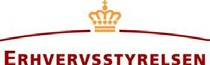 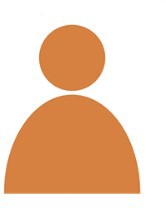 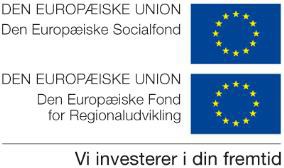 ERKLÆRING OM DE MINIMISREGIONALFONDEN ELLER SOCIALFONDENDenne erklæring finder anvendelse i forbindelse med tilskud under de danske strukturfondsprog- rammer 2014-2020 for de minimis-støtte ydet fra den 1. januar 2014.Erklæringen udfyldes af virksomheden forud for bevillingen af støtte, når støtten anses for at udgøre statsstøtte, og hvor støtten skal ydes efter reglerne om de minimis-støtte.1)Reglerne om de minimis-støtte indebærer, at en virksomhed over en periode på 3 år kan modtage op til 200.000 EUR som de minimis-støtte. Nogle sektorer er undtaget fra at modtage de minimis-støtte. Du kan få oplysninger om disse sektorer hos Erhvervsstyrelsen2).Modtageren af de minimis-støtte skal have besked om, at der er tale om de minimis-støtte fra den, der yder støtten. Før at støtten ydes, skal virksomheden også have en skriftlig meddelelse om det forventede støttebeløb. Det gør det muligt for virksomheden at afgive korrekte oplysninger om tidli- gere modtaget de minimis-støtte og at vurdere, om den lovligt kan modtage yderligere de minimis- støtte. Oplysningerne fra virksomheden gør det også muligt for den, der yder støtten, at kontrollere, om støtteloftet på 200.000 EUR overholdes.Når du skal opgøre beløbet, skal du tage højde for følgende:den de minimis-støtte, som du skal oplyse om, er den, som din virksomhed har modtaget i dette og de to foregående regnskabsår, oghvis din virksomhed kontrolleres af en anden virksomhed, kan virksomhederne tilsammen modtage højst 200.000 EUR som de minimis-støtte.3)Jeg/vi bekræfter ved underskrift på denne erklæring,at jeg/vi tegner virksomheden:virksomhedens navnCVR- nummerP-nummer4)Øget vækst via cirkulære forretningsmodeller i SMV’ersom vil komme til at modtage støtte gennem projektet:der har fået tilskud fra EU’s Regionalfond eller EU’s Socialfond til vækst og beskæftigelse.Jeg/vi erklærer:i dette regnskabsår og de to foregående regnskabsår at have modtaget (dvs. at have modtaget til- sagn): 	 kr. i de minimis-støtte, ogat være bekendt med, at det ikke er lovligt at modtage mere end 200.000 EUR i de minimis-støtte inden for en periode på tre regnskabsår.Husk at udfylde erklæringen med et ”0”, hvis der ikke hidtil er modtaget de minimis-støtte.De minimis-støtten er modtaget:  	datounder ordningen:  	som administreres af:  	De minimis-støtten er modtaget:  	datounder ordningen:  	som administreres af:Jeg/vi indestår for, at de afgivne oplysninger er rigtige.    DatoNavn: Underskrift:Erhvervsstyrelsen, maj 20181) KOMMISSIONENS FORORDNING (EU) Nr. 1407/2013 af 18. december 2013 om anvendelse af artikel 107 og 108 i trakta- ten om Den Europæiske Unions funktionsmåde på de minimis-støtte [EUT L 352/1 af 24. december 2013]. http://ec.europa.eu/competition/state_aid/legislation/de_minimis_regulation_da.pdf2) Se også nævnte forordnings artikel 1 og 2.3) Jf. nævnte forordnings artikel 2 og 3.4) Der skal angives mindst ét P-nummer (produktionsenhedsnummer). Hvis der er tilknyttet flere P-numre til virksomhedens CVR-nummer, skal der angives et P-nummer for hver produktionsenhed, der deltager i projektet.ERKLÆRING OM SMV-STATUSDe danske programmer for Regionalfonden og Socialfonden støtter vækst og beskæftigelse i små og mellemstore virksomheder (SMV). Hvis virksomhederne ved at deltage i et projekt, som medfinansie­ res af Regional- eller Socialfonden, modtager statsstøtte, er det vigtigt at kunne dokumentere, om virksomheden er en SMV1). Det er derfor vigtigt, at du sætter dig ind i definitionen på en SMV, som står her. Når du har sikret dig, at du opfylder kravene til en SMV, skal du skrive under nederst på si­ den og aflevere erklæringen til projektlederen i dit projekt.Små og mellemstore virksomheder er virksomheder, sombeskæftiger under 250 personer oghar en årlig omsætning på højst 50 mio. EUR og/ellerhar en samlet årlig balance på højst 43 mio. EUR.Ejer- og koncernstruktur har dog også betydning, fordi forbindelse mellem to eller flere virksomheder kan betyde, at de tilsammen kan have samme muligheder som store virksomheder, når det gælder adgang til kapital mv. Det betyder, at de ikke kan modtage støtte efter reglerne for små og mellem­ store virksomheder, men betragtes som en stor virksomhed2).Hvis din virksomhed ejer eller ejes helt eller delvist af andre, skal du derfor læse videre på dette link, før du kan vurdere, om du kan underskrive erklæringen nedenfor: http://ec.europa.eu/DocsRoom/documents/15582/attachments/1/translations/da/renditions/nativeHer kan du også læse mere om definitionen af små og mellemstore virksomheder. Jeg/vi bekræfter ved underskrift på denne erklæring,at jeg/vi tegner virksomheden:Virksomhedens navnCVR- nummerP-nummer3)som vil komme til at modtage støtte gennem projektet:der har fået tilskud fra EU’s Regionalfond eller EU’s Socialfond til vækst og beskæftigelse.Og at virksomheden kan kategoriseres som en SMV. Jeg/vi indestår for, at de afgivne oplysninger er rigtige.     Dato:  ______Navn: Underskrift:1) Hvis støtten modtages som de minimis-støtte, skal erklæringen ikke udfyldes.2) Jf. bilag "DEFINITION AF SMV" i KOMMISIONENS FORORDNING (EU) Nr. 651/2014 af 17. juni 2014 om visse kategorier af støttens forenelighed med det indre marked efter traktatens artikel 107 og 108. [EUT L 187/1 af 26. juni 2014].3) Der skal angives mindst ét P-nummer (produktionsenhedsnummer). Hvis der er tilknyttet flere P-numre til virksomhe­dens CVR-nummer, skal der angives et P-nummer for hver produktionsenhed, der deltager i projektet.PARTNERERKLÆRING UDVIKLING OG GENNEMFØRELSE REGIONALFONDEN OG SOCIALFONDEN FOR VIRKSOMHEDEN, DER ER MED I UDVIKLINGEN OG GENNEMFØRELSEN AF ET PROJEKT UNDER REGIONALFONDEN ELLER SOCIALFONDEN Jeg/vi bekræfter ved underskrift på denne erklæring, at jeg/vi tegner virksomheden1 med CVR-nr. (evt. CPR-nr., hvis CVR-nr. ikke findes)og P-nummer/numre2 som økonomisk partner i projektet: der har fået tilsagn om EU-tilskud fra Regionalfonden eller Socialfonden. Jeg/vi bekræfter, at jeg/vi: • er bekendte med projektets formål og indhold, herunder rollefordelingen mellem projektets økonomiske partnere, • er bekendte med reglerne i bekendtgørelse nr. 586 af 3. juni 2014 om støtteberettigelse, regnskab, revision og kontrol mv. i forbindelse med udbetaling af tilskud fra Den Europæiske Regionalfond og Den Europæiske Socialfond, • er bekendte med, at de udgifter, jeg/vi afholder ved at deltage i projektet, indgår i projektregnskabet og derfor udløser EU-tilskud til projektet, • er forpligtede til at dokumentere rigtigheden og betalingen af udgifter til ekstern konsulentbistand samt rigtigheden af den anvendte tid og den oplyste lønudgift, herunder at lønnen faktisk er betalt til den ansatte, • er bekendte med, at hvis jeg/vi én gang har afholdt udgifter som økonomisk partner i projektet, kan jeg/vi ikke bagefter skifte status til at være ekstern leverandør, • er bekendte med, at EU-tilskuddet udbetales til tilsagnsmodtager, ___________________________1 For virksomheders vedkommende fremgår tegningsreglen af virksomhedens oplysninger i CVR-registeret. Enkeltmandsvirksomheder og andre personligt ejede virksomheder har ikke nogen tegningsregler. Det er altid den eller de fuldt ansvarlig(e) projektdeltager(e)/ejere, der tegner en personligt ejet virksomhed. 2 Der skal angives mindst ét P-nummer (produktionsenhedsnummer). Hvis der er tilknyttet flere P-numre til virksomhedens CVR-nummer, skal der angives et P-nummer for hver produktionsenhed, der deltager i projektet. • er bekendte med, at virksomheden vil fremgå af projektdatabasen, som forvaltningsmyndigheden offentliggør på www.regionalt.dk  i henhold til artikel 115, stk. 2 i Kommissionens forordning nr. 1303/2013 af 17. december 2013, • skal videregive dokumentationen til: o Tilsagnsmodtager, o Deloitte, der er projektets revisor, o Erhvervsstyrelsen o EU-Kommissionen, EU´s revisionsret eller Rigsrevisionen, hvis de anmoder om det. Jeg/vi indestår for, at de afgivne oplysninger er rigtige. Dato:  ______Navn: Underskrift:Erhvervsstyrelsen, version 3, september 2018